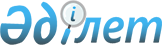 "Аз қамтылған отбасыларына (азаматтарға) тұрғын үйді ұстауға және коммуналдық қызметтерді төлеуге тұрғын үй көмегін көрсету қағидасы туралы" Айыртау аудандық мәслихатының 2012 жылғы 25 шілдедегі № 5-6-3 шешіміне өзгерістер мен толықтыру енгізу туралыСолтүстік Қазақстан облысы Айыртау аудандық мәслихатының 2020 жылғы 24 ақпандағы № 6-39-2 шешімі. Солтүстік Қазақстан облысының Әділет департаментінде 2020 жылғы 3 наурызда № 6063 болып тіркелді
      "Тұрғын үй қатынастары туралы" Қазақстан Республикасының 1997 жылғы 16 сәуірдегі Заңының 97-бабының 5-тармағына, "Қазақстан Республикасындағы жергілікті мемлекеттік басқару және өзін-өзі басқару туралы" Қазақстан Республикасының 2001 жылғы 23 қаңтардағы Заңының 6-бабы 1-тармағының 15) тармақшасына, "Тұрғын үй көмегін көрсету ережесін бекіту туралы" Қазақстан Республикасы Үкіметінің 2009 жылғы 30 желтоқсандағы №2314 Қаулысына сәйкес Айыртау аудандық мәслихаты ШЕШІМ ҚАБЫЛДАДЫ:
      1. "Аз қамтылған отбасыларына (азаматтарға) тұрғын үйді ұстауға және коммуналдық қызметтерді төлеуге тұрғын үй көмегін көрсету Қағидасы туралы" Айыртау аудандық мәслихатының 2012 жылғы 25 шілдедегі № 5-6-3 шешіміне (2012 жылғы 6 қыркүйекте "Айыртау таңы" және "Айыртауские зори" газеттерінде жарияланған, Нормативтік құқықтық актілерді мемлекеттік тіркеу тізілімінде № 13-3-161 тіркелген) келесі өзгерістер мен толықтырулар енгізілсін:
      көрсетілген шешімнің кіріспесі жаңа редакцияда жазылсын:
       ""Тұрғын үй қатынастары туралы" Қазақстан Республикасының 1997 жылғы 16 сәуірдегі Заңының 97-бабының 5-тармағына, "Қазақстан Республикасындағы жергілікті мемлекеттік басқару және өзін-өзі басқару туралы" Қазақстан Республикасының 2001 жылғы 23 қаңтардағы Заңының 6-бабы 1-тармағының 15) тармақшасына сәйкес, "Тұрғын үй көмегін көрсету ережесін бекіту туралы" Қазақстан Республикасы Үкіметінің 2009 жылғы 30 желтоқсандағы №2314 Қаулысына сәйкес Солтүстік Қазақстан облысы Айыртау аудандық мәслихаты ШЕШІМ ҚАБЫЛДАДЫ:";
      көрсетілген шешіммен бекітілген аз қамтылған отбасыларына (азаматтарға) тұрғын үйді ұстауға және коммуналдық қызметтерді төлеуге тұрғын үй көмегін көрсету Қағидасында:
      2-тармақтың 4) тармақшасы жаңа редакцияда жазылсын:
       "4) шекті жол берілетін шығыстар үлесі - телекоммуникация желісіне қосылған телефон үшін абоненттік төлемақының, жеке тұрғын үй қорынан жергілікті атқарушы орган жалдаған тұрғын үйді пайдаланғаны үшін жалға алу ақысының ұлғаюы бөлігінде отбасының (азаматтың) бір айда кондоминиум объектісінің ортақ мүлкін күтіп-ұстауға, коммуналдық қызметтер мен байланыс қызметтерін тұтынуға жұмсалған шығыстарының шекті жол берілетін деңгейінің отбасының (азаматтың) жиынтық кірісіне пайызбен қатынасы;";
      2-тармақтың 5 тармақшасы жаңа мазмұнда толықтырылсын:
       "5) "Азаматтарға арналған үкімет" мемлекеттік корпорациясы (бұдан әрі – Мемлекеттік корпорация) – Қазақстан Республикасының заңнамасына сәйкес мемлекеттік қызметтерді, табиғи монополиялар субъектілерінің желілеріне қосуға арналған техникалық шарттарды беру жөніндегі қызметтерді және квазимемлекеттік сектор субъектілерінің қызметтерін көрсету, "бір терезе" қағидаты бойынша мемлекеттік қызметтерді, табиғи монополиялар субъектілерінің желілеріне қосуға арналған техникалық шарттарды беру жөніндегі қызметтерді, квазимемлекеттік сектор субъектілерінің қызметтерін көрсетуге өтініштер қабылдау және көрсетілетін қызметті алушыға олардың нәтижелерін беру жөніндегі жұмысты ұйымдастыру, сондай-ақ электрондық нысанда мемлекеттік қызметтер көрсетуді қамтамасыз ету үшін Қазақстан Республикасы Үкіметінің шешімі бойынша құрылған, орналасқан жері бойынша жылжымайтын мүлікке құқықтарды мемлекеттік тіркеуді жүзеге асыратын заңды тұлға.";
      2-тармақ 6 тармақшамен келесі редакцияда толықтырылсын:
       "6) кондоминиум объектісінің ортақ мүлкін күтіп-ұстауға жұмсалатын шығыстар – кондоминиум объектісінің ортақ мүлкін пайдалануға және жөндеуге, жер учаскесін күтіп-ұстауға, коммуналдық қызметтерді тұтынуды есептеудің үйге ортақ құралдарын сатып алуға, орнатуға, пайдалануға және тексеруге, кондоминиум объектісінің ортақ мүлкін күтіп-ұстауға тұтынылған коммуналдық қызметтерді төлеуге жұмсалатын, жалпы жиналыстың шешімімен белгіленген ай сайынғы жарналар түріндегі үй-жайлардың (пәтерлердің) меншік иелері шығыстарының міндетті сомасы, сондай-ақ болашақта кондоминиум объектісінің ортақ мүлкін немесе оның жекелеген түрлерін күрделі жөндеуге жинақталатын ақша;";
      3-тармақтын 1-тармақшасы жаңа редакцияда жазылсын:
       "1) жекешелендірілген тұрғын үй-жайларда (пәтерлерде) тұратын немесе мемлекеттік тұрғын үй қорындағы тұрғын үй-жайларды (пәтерлерді) жалдаушылар (қосымша жалдаушылар) болып табылатын отбасыларға (азаматтарға) кондоминиум объектісінің ортақ мүлкін күтіп-ұстауға жұмсалатын шығыстарға;";
      4-тармақ жаңа редакцияда жазылсын:
       "4. Тұрғын үй көмегi телекоммуникация желiсiне қосылған телефон үшiн абоненттiк төлемақының, жеке тұрғын үй қорынан жергiлiктi атқарушы орган жалдаған тұрғын үй-жайды пайдаланғаны үшiн жалға алу ақысының ұлғаюы бөлiгiнде кондоминиум объектісінің ортақ мүлкін күтiп-ұстауға, коммуналдық қызметтер мен байланыс қызметтерiн тұтынуға арналған шығыстарға нормалар шегiнде ақы төлеу сомасы мен отбасының (азаматтардың) осы мақсаттарға жұмсаған шығыстарының жергiлiктi өкiлдi органдар белгiлеген шектi жол берiлетiн деңгейiнiң арасындағы айырма ретiнде айқындалады.
      Тұрғын үй көмегі аталған жерлерде тұрақты тұратын адамдарға кондоминиум объектісінің ортақ мүлкін күтіп-ұстауға арналған шығыстар сметасына сәйкес жеткiзушiлер ұсынған кондоминиум объектісінің ортақ мүлкін күтіп-ұстауға арналған коммуналдық қызметтер көрсету ақысын төлеу шоттары мен ай сайынғы жарналардың шоттары бойынша бюджет қаражаты есебінен көрсетіледі. Тұрғын үй көмегін көрсетудің мөлшері мен тәртібін ауданның жергілікті өкілді органы айқындайды.";
      7-тармақтың бірінші азат жолы жаңа редакцияда жазылсын:
       "7. Өтемақы шараларымен қамтамасыз етілетін тұрғын үй алаңының нормасы бір адамға пайдалы алаңның он бес шаршы метрден кем емес және он сегіз шаршы метрден артық емес, бірақ бір бөлмелі пәтерден немесе жатақханадағы бөлмеден кем емес қабылданады.";
      8-тармақ жаңа редакцияда жазылсын:
       "8. Отбасы (азамат) (нотариат куәландырған сенімхат бойынша оның өкілі) тұрғын үй көмегін тағайындау үшін Мемлекеттік корпорацияға немесе "электрондық үкімет" веб-порталына тоқсанына бір рет жүгінуге құқылы. Мемлекеттік корпорация арқылы құжаттар қабылданған кезде көрсетілетін қызметті алушыға тиісті құжаттардың қабылданғаны туралы қолхат беріледі";
      келесі мазмұндағы 8-1, 8-2, 8-3, 8-4, 8-5 тармақтарымен толықтырылсын:
       "8-1. Құжаттар топтамасын толық ұсынбаған жағдайда, Мемлекеттік корпорация қызметкері құжаттарды қабылдаудан бас тарту туралы қолхат береді.
      8-2. "Электрондық үкімет" веб-порталы арқылы өтініш жасаған жағдайда көрсетілетін қызметті алушының "жеке кабинетіне" мемлекеттік көрсетілетін қызмет көрсетуге сұрау салуының қабылдағаны туралы мәртебе, сондай-ақ мемлекеттік көрсетілетін қызметтің нәтижесін алу күні мен уақыты көрсетіле отырып, хабарлама жіберіледі.
      8-3. Мемлекеттік корпорация өтінішті ақпараттық жүйе арқылы қабылдайды және оны тұрғын үй көмегін тағайындауды жүзеге асыратын уәкілетті органға жібереді.
      8-4. Уәкілетті орган отбасы (азамат) (не нотариат куәландырған сенімхат бойынша оның өкілі) ұсынған құжаттардың және (немесе) олардағы деректердің (мәліметтердің) дұрыс емес екенін анықтау негізінде тұрғын үй көмегін беруден бас тартады және өтініш берілген күннен бастап 5 (бес) жұмыс күні ішінде өтініш берушіге "электрондық үкімет" веб-порталы не Мемлекеттік корпорация арқылы дәлелді бас тартуды жібереді.
      8-5. Тұрғын үй көмегін тағайындау туралы шешімді не кызметті көрсетуден бас тарту туралы дәлелді жауапты тұрғын үй көмегін тағайындауды жүзеге асыратын уәкілетті орган қабылдайды. Тағайындау туралы хабарлама не тағайындаудан бас тарту туралы дәлелді жауап Мемлекеттік корпорацияға немесе электрондық құжат ретінде "жеке кабинетке" жіберіледі.".
      11-тармақ жаңа редакцияда жазылсын:
       "11. Тұрғын үй көмегін алуға үміткер отбасының (азаматтың) жиынтық табысын тұрғын үй көмегін тағайындау және төлеу жөніндегі уәкілетті орган тұрғын үй көмегін тағайындауға өтініш берген тоқсанның алдындағы тоқсанға есептейді.".
      2. Осы шешім оның алғашқы ресми жарияланған күнінен кейін күнтізбелік он күн өткен соң қолданысқа енгізіледі.
					© 2012. Қазақстан Республикасы Әділет министрлігінің «Қазақстан Республикасының Заңнама және құқықтық ақпарат институты» ШЖҚ РМК
				
      Солтүстік Қазақстан облысы 
Айыртау аудандық мәслихаты 
XXXIX сессиясының төрағасы 

Б.Кусаинов

      Солтүстік Қазақстан облысы 
Айыртау аудандық 
мәслихатының хатшысы 

Б.Жанахметов
